SHORT ANSWER.  Write the word or phrase that best completes each statement or answers the question.Evaluate.∫ (3x8 - 7x3 + 7) dxFind the integral.x	6∫ 	 + 	 dx6	xx dx∫(7x2 + 3)5∫ 16p2e(4p3) dpSolve the problem.The rate of expenditure of a particular machine is given by M'(x) = 6x	x2 + 5, where x is time measured in years. Maintenance costs through the second year are $52. Find the total maintenance function.Evaluate the integral.3∫ (2x3 - 8x-2) dx Two decimal places.1-1∫	5x-4 dx Express the answer as a fraction. -2Evaluate the definite integral.3 x∫   dx Four decimal places. 0 (3x2 + 3)3Use the definite integral to find the area between the x-axis and the graph of f(x) over the indicated interval. Write the answer as a fraction.f(x) = 2x - x2;  [0, 2]3f(x) = 	;  [1, 3] x3Find the area of the shaded region.11)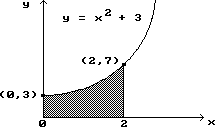 12)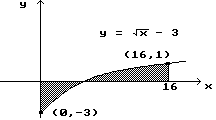 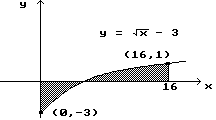 Solve the problem.A certain company has found that its expenditure rate per day (in hundreds of dollars) on a certain type of job is given by E'(x) = 2x + 4, where x is the number of days since the start of the job. Find the expenditure if the job takes 6 days.Find the area bounded by the given curves.y = x3,  y = 4xSolve the problem.Find the consumer's surplus if the demand function for an item is given by D(x) = 30 - x2, assuming supply and demand are in equilibrium at x = 4.Find the general solution of the differential equation.dy	2 - 4x= 24xdxFind the particular solution of the differential equation.dy	2 - 4x + 20;  y = 20 when x = 1 17)	 = 6x dx